1.- Remarca las sílabas ma, me, mi, mo, mu 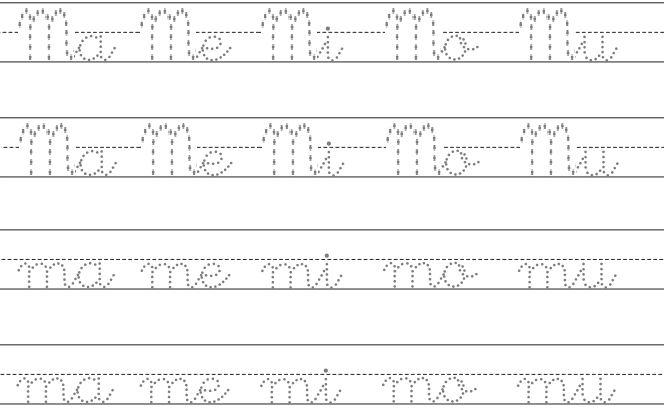 2.- ¿Con qué sílaba comienza cada imagen? Pinta el cuadro correcto.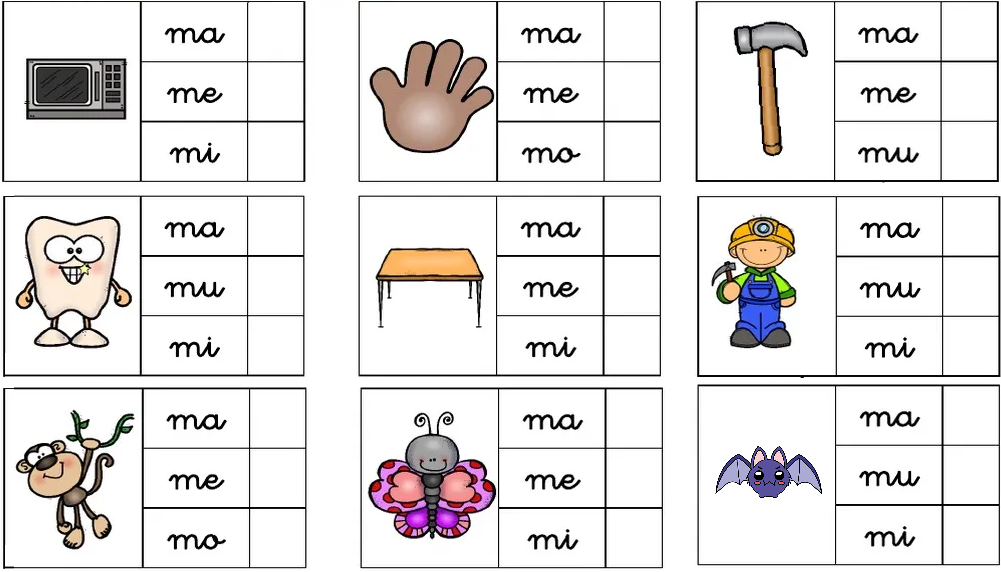 3.- Dibuja un elemento que comience con: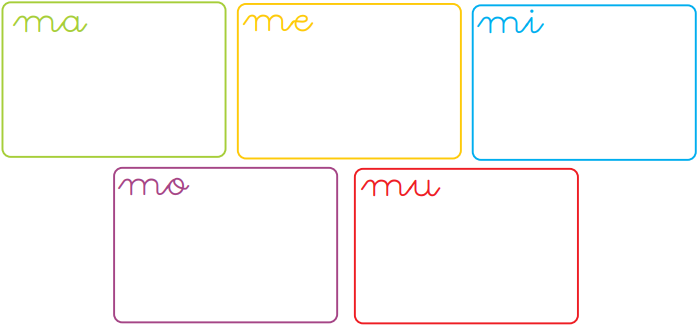 4.- Escribe la sílaba inicial de cada imagen.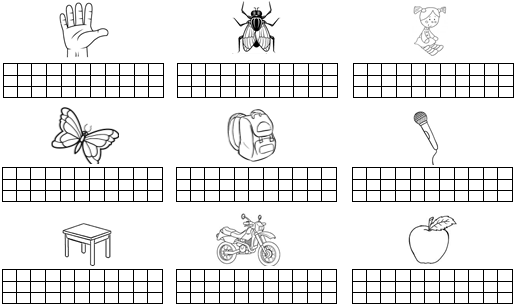 5.- Lee estas palabras.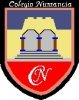 Colegio NumanciaProf.  P.S.GUÍA DE APOYO PEDAGÓGICO - ASIGNATURA: LENGUAJEGUÍA DE APOYO PEDAGÓGICO - ASIGNATURA: LENGUAJEGUÍA DE APOYO PEDAGÓGICO - ASIGNATURA: LENGUAJEColegio NumanciaProf.  P.S.Nombre alumno: Fecha 18/03Curso: 1º BásicoObjetivos: Reconocer sílaba inicial.Escribir palabras que contienen el fonografema m.Leer palabras que contienen el fonografema m.Objetivos: Reconocer sílaba inicial.Escribir palabras que contienen el fonografema m.Leer palabras que contienen el fonografema m.Objetivos: Reconocer sílaba inicial.Escribir palabras que contienen el fonografema m.Leer palabras que contienen el fonografema m.Objetivos: Reconocer sílaba inicial.Escribir palabras que contienen el fonografema m.Leer palabras que contienen el fonografema m.E m aM i oA m oM a m áM i m oM e m o